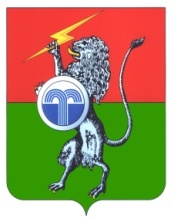 О внесении изменений в постановление администрации муниципального образования Юго-Восточное Суворовского района от 24.12.2021 №12 «Об актуализации схем водоснабжения и водоотведения на территории муниципального образования Юго-Восточное Суворовского района»В соответствии с Федеральным законом от 07.12.2011 N 416-ФЗ "О водоснабжении и водоотведении", «Правилами разработки и утверждения схем водоснабжения и водоотведения; требований к содержанию схем водоснабжения и водоотведения» утвержденных постановлением Правительства Российской Федерации от 5 сентября 2013 года № 782, Федеральным законом от 06.10.2003 № 131-ФЗ «Об общих принципах организации местного самоуправления в Российской Федерации», Уставом муниципального образования Юго-Восточное Суворовского района администрация муниципального образования Юго-Восточное Суворовского района ПОСТАНОВЛЯЕТ:Внести в постановление администрации муниципального образования Юго-Восточное Суворовского района от 24.12.2021 №12 «Об актуализации схем водоснабжения и водоотведения на территории муниципального образования Юго-Восточное Суворовского района» следующие изменения:В Разделе IV пункта 2.4:- таблицу в п.п. 2.4.1. изложить в следующей редакции- таблицу в п.п. 2.4.4 изложить в следующей редакцииВ Разделе VII п.2.7:-таблицу изложить в следующей редакции4. Опубликовать постановление в средствах массовой информации и разместить на официальном сайте муниципального образования Юго-Восточное Суворовского района в информационно-телекоммуникационной сети Интернет , по адресу: (https://yugovostochnoe.tulobl.ru).5. Контроль за исполнением настоящего постановления возложить на заместителя главы администрации муниципального образования Юго-Восточное Суворовского района.6.  Настоящее постановление вступает в силу со дня подписания.АДМИНИСТРАЦИЯМУНИЦИПАЛЬНОГО ОБРАЗОВАНИЯАДМИНИСТРАЦИЯМУНИЦИПАЛЬНОГО ОБРАЗОВАНИЯЮГО-ВОСТОЧНОЕ СУВОРОВСКОГО РАЙОНАЮГО-ВОСТОЧНОЕ СУВОРОВСКОГО РАЙОНАПОСТАНОВЛЕНИЕПОСТАНОВЛЕНИЕот 20.08.2021 г.№ 74п/пНаименование работСтоимость. тыс.руб.Стоимость. тыс.руб.Стоимость. тыс.руб.Стоимость. тыс.руб.Стоимость. тыс.руб.Стоимость. тыс.руб.п/пНаименование работ2020202120222023202420251Устройство частотных преобразователей на насосных станциях2Замена трубопроводов3Проведение анализов воды95,838150,00150,004Приобретение глубинных насосов238,140240,00250,0050,005Ремонт водопровода с. Кулешово по программе «Чистая вода»8756,9646Ремонт водопровода д.Малиновка по программе «Чистая вода»1016,2147Ремонт водопровода д.Желтиково по программе «Чистая вода»296,3978Текущий ремонт водопроводных сетей с.Березово80,00100,00150,009Текущий ремонт водопроводных сетей д.Желтиково19,28910Текущий ремонт водопроводных сетей п.Первомайский51,34990,00300,00350,0011Обустройство узла учета воды п.Первомайский92,81212Ремонт аварийных участков водопровода, находящегося в муниципальной собственности 16,800150,00200,00250,0013Техническое обследование систем холодного водоснабжения и разработка и выдача заключения по технической связи объектов водоснабжения в п.Первомайский, д.Желтиково84,16214Ремонт водопровода с.Березово Суворовского района Тульской области  по программе «Чистая вода»6521,68915Замена водопроводной  башни в с.Березово  по Суворовского района Тульской области программе «Чистая вода»1067,256ИТОГОСтоимость.тыс.руб.Стоимость.тыс.руб.Стоимость.тыс.руб.Стоимость.тыс.руб.Стоимость.тыс.руб.Стоимость.тыс.руб.ИТОГО202020212022202320242025ИТОГО10487,965740,008588,945950,0000ИТОГО13635,937814Стоимость.тыс.руб.Стоимость.тыс.руб.Стоимость.тыс.руб.Стоимость.тыс.руб.Стоимость.тыс.руб.Стоимость.тыс.руб.ИТОГО13635,937814202020212022202320242025ИТОГО13635,93781410487,965740,0008588,945950,00000Главаадминистрации муниципального образования Юго-Восточное Суворовского районаО.А.Грибкова